Recouvre les BriquesPre-braille | ManipulationRechercher sur la plaque, identifier des relations spatiales simples, manipuler et assembler les briques, selon leur direction.5 min 1 participant(s)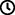 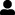 Jouons !Explore la plaque. Chaque fois que tu trouves une brique sur la plaque, place une de tes briques dessus, pour construire une petite tour.Préparation1 plaque10 briques choisies au hasard1 bolPlacer 5 briques n’importe où sur la plaque, en veillant à ce qu’elles ne se touchent pas.Placer les 5 autres briques dans un bol. Pour bien réussirExpliquer et montrer différentes relations spatiales comme au-dessus, au-dessous… Expliquer en utilisant les mains de l’enfant (par exemple, cacher une brique sous sa main, au-dessus…).Encourager l’enfant à utiliser ses deux mains.Variations possiblesProposer des tours plus hautes.Changer le nombre de briques de départ.Jeu libre : ajouter une mini figurine LEGO pour jouer avec !Les enfants vont développer ces compétences holistiques Physique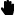 Nommer les relations spatiales Emotionnel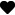 Maîtriser les capacités motrices et l’engagement émotionnel pour réussir des actions simples Cognitif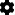 Reconnaître les relations spatiales Créatif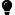 S’engager dans des activités de jeu solitaire pendant une durée appropriée Social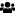 Planifier et réaliser des activités routinières ou non routinières nécessitant plusieurs étapesLe saviez-vous ?Les jeux de construction sont un excellent moyen de développer une forte représentation mentale de l’espace. Apprendre, c’est aller au-delà de la mémorisation des contenus scolaires en soulignant que les enfants ont besoin de développer un large éventail de compétences. Une approche holistique qui inclut également des compétences physiques, sociales, émotionnelles, cognitives et créatives est essentielle. 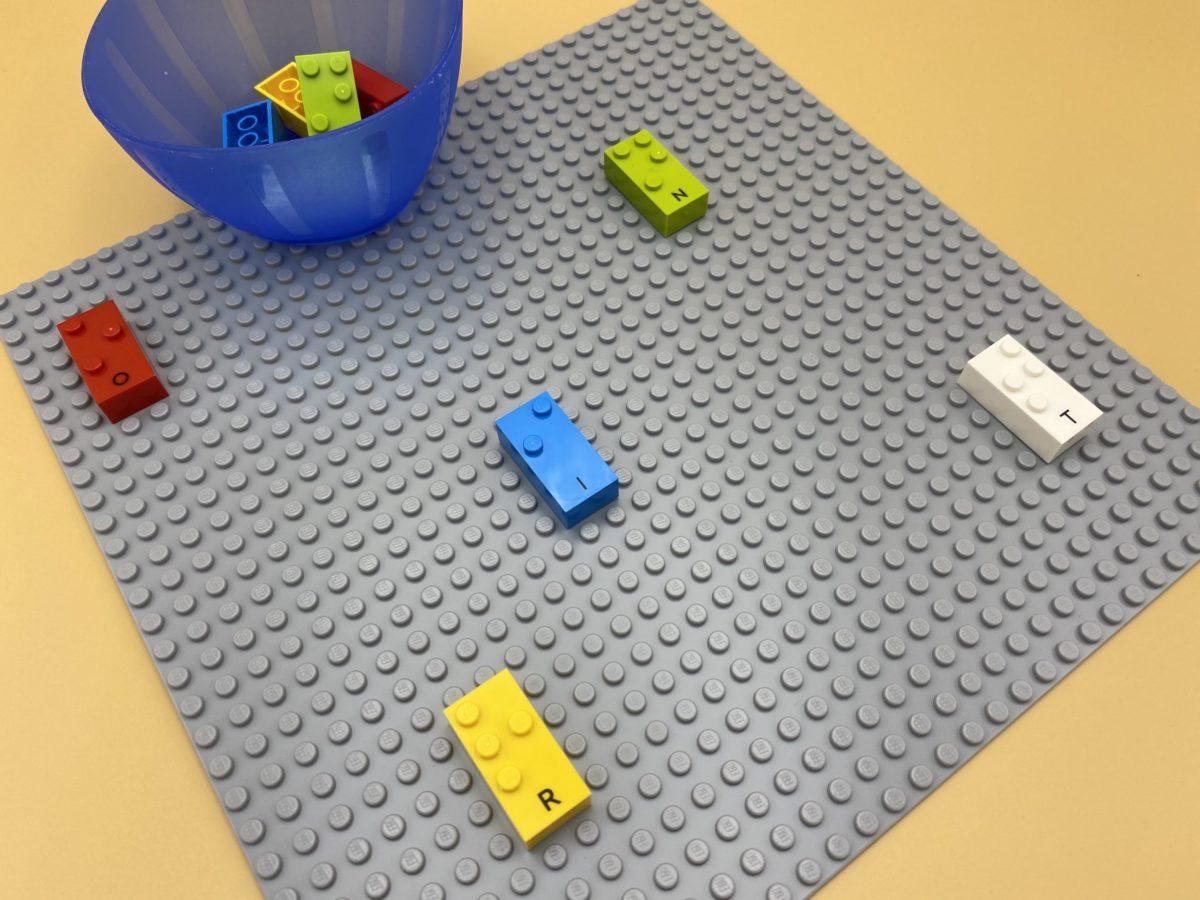 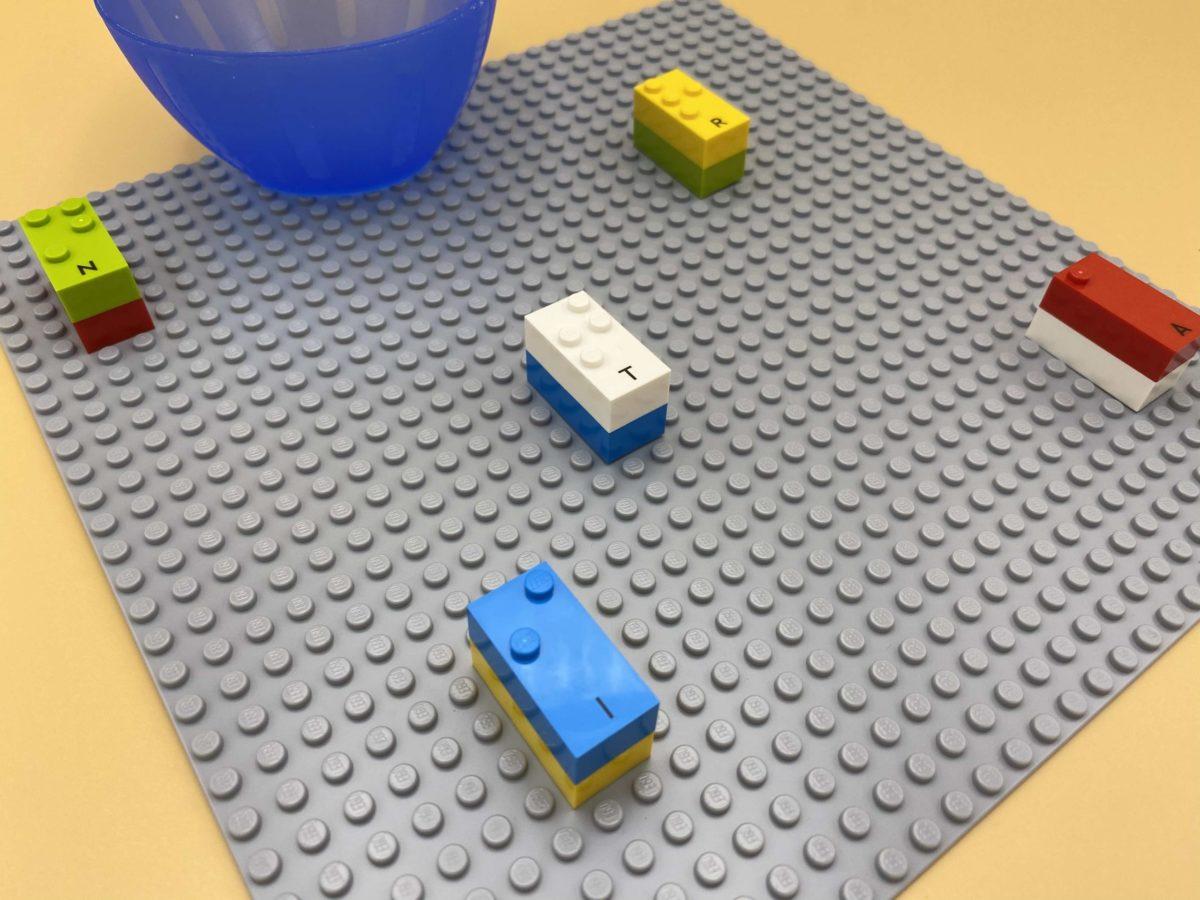 